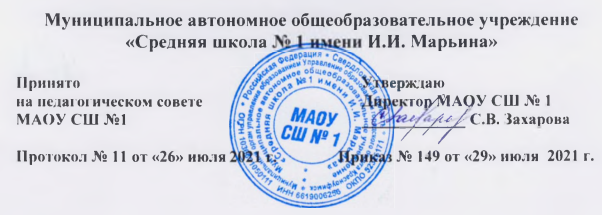 Дополнительная общеобразовательная общеразвивающая программа«Финансовый грамотей»Возраст обучающихся: 7-10 летСрок реализации: 4 года Автор – составитель:педагоги начальных  классовКрасноуфимскСодержаниеРАЗДЕЛ 1. КОМПЛЕКС ОСНОВНЫХ ХАРАКТЕРИСТИКПояснительная записка………………………………………………..Учебный (тематический) плана ………………………………………Содержание учебного (тематического) плана………………………..Планируемые результаты………………………………………………РАЗДЕЛ 2. КОМПЛЕКС ОРГАНИЗАЦИОННО – ПЕДАГОГИЧЕСКИХ УСЛОВИЙ2.1 Условия реализации программ………………………………………….2.2 Форматы аттестации и оценочные материалы ………………………..2.3. Список литературы ……………………………………………………...РАЗДЕЛ 1. КОМПЛЕКС ОСНОВНЫХ ХАРАКТЕРИСТИКПояснительная запискаНаправленность программы: социально-гуманитарная.Актуальность программы.Дополнительная общеобразовательная программа «Финансовый грамотей» (далее – Программа) составлена на основании- Федерального закона от 29.12.2012 № 273-ФЗ «Об образовании в Российской Федерации»,- Концепции Национальной программы повышения уровня финансовой грамотности населения Российской Федерации,- Проекта Министерства финансов России «Содействие повышению уровня финансовой грамотности населения и развитию финансового образования в Российской Федерации».Актуальность данной программы продиктована развитием финансовой системы и появлением широкого спектра новых сложных финансовых продуктов и услуг, которые ставят перед гражданами задачи, к решению которых они не всегда готовы. Финансовая грамотность - необходимое условие жизни в современном мире, поскольку финансовый рынок предоставляет значительно больше возможностей по управлению собственными средствами, чем 5—10 лет назад, и такие понятия как потребительский кредит, ипотека, банковские депозиты плотно вошли в нашу повседневную жизнь. Однако в настоящий момент времени ни нам, ни нашим детям явно недостаточно тех финансовых знаний, которыми мы располагаем. При этом нужно учитывать, что сегодняшние учащиеся — это завтрашние активные участники финансового рынка. Поэтому, если мы сегодня воспитаем наших детей финансово грамотными, значит, завтра мы получим добросовестных налогоплательщиков, ответственных заемщиков, грамотных вкладчиков.	Цель:
 	- формирование основ финансовой грамотности у детей младшего школьного возраста через решение элементарных вопросов в сфере финансовых отношений в семье, а также выполнения учебно-исследовательской и проектной деятельности.Задачи:Обучающие:- формирование базовых знаний о личных и семейных доходах и расходах, об общих принципах управления доходами и расходами, свойствах и функциях денег, о сбережениях, об общих принципах кредитования и инвестирования, о предпринимательстве, возможных рисках, страховании, рекламе и защите прав потребителей;- обучение основным расчетам экономических показателей: прибыли, издержек.Развивающие: - развивать навыки ведения учета доходов и расходов, навыков планирования личного и семейного бюджетов и их значимости;- развивать понимание необходимости долгосрочного финансового планирования, установки на необходимость аккумулировать сбережения, навыков управления сбережениями.- развивать способность оценивать свою кредитоспособность, умения долгосрочного инвестирования;- развивать навыки составления бизнес - плана для обеспечения продуманности действий в будущем;Воспитательные: - воспитывать бережное отношение к деньгам;- формировать понимание необходимости бережного отношения ко всем видам собственности;
     - воспитывать чувство уважения к труду и людям труда.  Адресат программы: программа рассчитана на обучающихся системы -дополнительного образования в возрасте 7-10 лет.Срок освоения программы: 4 учебных года.Режим, периодичность, продолжительность занятий: периодичность занятий  - 1 раз в неделю  по 1 академическому часу, продолжительность одного занятия (академического часа) – 40 минут. Число обучающихся от  7 до 30 человек. Форма обучения: очная.Объем программы: в первом классе - 33 академических часа в год, в последующих классах - 34 академических часа. Виды занятий: беседа, викторина, творческая встреча, практические занятия, защита проектов, «мозговой штурм», деловая игра.Уровень программы: традиционная.1.2 Учебный (тематический) план(1-ый год обучения)(2-й год обучения)(3-й год обучения) (4-й год обучения)1.3 Содержание учебного (тематического) планаПервый год обучения      Тема 1: «Я и моя семья», 9 академических часовСемья — родственники, живущие вместе и имеющие общее хозяйство. Состав семьи. Дом, в котором мы живём, — место для жизни семьи. Важность уюта, целесообразность порядка. Хозяйство — всё имущество, принадлежащее семье и её членам.  Экономика как правила ведения домашнего хозяйства. Качества, присущие хорошему хозяину: бережливость, экономность (умение правильно рассчитать средства), щедрость.Универсальные учебные действия:- сравнивать качества людей, которых можно назвать хорошим/плохим хозяином;- объяснять значение слов «экономный», «щедрый», «запасливый», «бережливый».Практическая и игровая деятельность:- игра «Генеральная уборка»;- игра «Я — хозяин большого дома».Форма аттестации: беседа, опрос, анализ, мозговой штурм.      Тема 2: «Моё и чужое»,  12 академических часовВсё, что принадлежит человеку, — это его собственность. Личные вещи человека. Собственность — это не только вещи, но и произведения человека (стихи, музыка, научные открытия). Как человек становится собственником: производит сам, покупает, получает в дар, обменивает одну вещь на другую.  Как нужно относиться к своей и чужой собственности.Универсальные учебные действия:- обосновывать необходимость бережного отношения к любой собственности.Игровая и исследовательская деятельность: - тема исследования «Как становятся собственниками»;- игра «Страна Обмения».Форма аттестации: беседа, опрос, анализ, мозговой штурм.Тема 3: «Почему люди трудятся»,  12 академических часовТруд — это полезная деятельность людей. Безделье, праздность, леность предмет осуждения.  Хорошая работа, интересная профессия — блага, которыми следует дорожить. Ценность труда людей разных профессий.  Важность домашнего труда для ведения хозяйства.  Учение — это тоже труд. Учебный труд как источник знаний и залог будущего мастерства. Универсальные учебные действия:- обосновывать важность и необходимость труда в жизни людей; - объяснять смысл пословиц и поговорок о труде;- проявлять бережное отношение к вещам, предметам труда людей;- осуществлять действия самообслуживания, хозяйственно-бытового труда, труда в уголке природы.Практическая и игровая деятельность:- экскурсия в школьную столовую;- экскурсия в библиотеку;- экскурсия в художественный музей; - сюжетно-ролевые игры;- темы проектов: «Как создаётся произведение искусства», «Что и как производят на заводе», «Трудовые награды в моей семье».Форма аттестации: беседа, опрос, анализ, мозговой штурм.2-ой год обученияТема 1: «Потребности», 10 академических часовПотребности человека. Естественные потребности. Культурные потребности. Потребности желаний. Потребности профессий. Как товары и услуги исполняют желания.Универсальные учебные действия: —определять потребности своих близких;—оценивать свои желания и возможности их реализации.Практическая и игровая деятельность: —рисование на темы «Мои желания», «Что я изобрету для того,чтобы помочь людям?». Как товары и услуги исполняют желания- урок - игра «Собираемся в поход». - урок – игра «Собери портфель»;- рисование на тему «Что я возьму с собой на необитаемый остров».Форма аттестации: беседа, опрос, анализ, мозговой штурм.Тема 2: «Торговля», 12 академических часов. Торговля  - это расчет. Товар, товарообмен, торговля, посредничество. История монет.  Бумажные деньги. Купюры с видами городов. «Иностранные» деньги".  Универсальные учебные действия:- соотносить виды товаров и место их приобретения;- различать товары и услуги: понимать разницу между ними;- кратко характеризовать функции различных учреждений, оказывающих населению услуги.Практическая и игровая деятельность: - изготовление изделий из природного материала для подарка;- игры: «Парикмахерская», «Больница», «Школа», «Супермаркет», «Ярмарка»; - экскурсия в магазин;- экскурсия на почту; - мастер-классы «Я умею и могу научить всех».Форма аттестации: беседа, опрос, анализ, мозговой штурм.Тема 3: «Занимательная экономика», 12 академических часов. Банк. Банковский процент и банковская прибыль. Банковские услуги. Валюта в современном мире. Первоначальный капитал. Сущность кредита. «Чем занимается банк?»,  Универсальные учебные действия:- различать понятия банковский процент и банковская прибыль;- определять потребность в принятии решения о кредите;Практическая и игровая деятельность: - экскурсия «Мы идем в банк. Виртуальная экскурсия».- игры: «Банк», «Кредит и предприниматели»; - рисование банковской карты.Форма аттестации: беседа, опрос, анализ, мозговой штурм.3-ий год обученияТема 1: «Основы экономического развития», 11 академических часов. Натуральное хозяйство. Как появились ремёсла. Необходимость обмена. Бартер. Как появились деньги. Монеты.  Купюры. Деньги России.  Валюта стран.Универсальные учебные действия:- раскрывать причины возникновения денег;- различать российские и иностранные деньги.Практическая и игровая деятельность: - рисование страны Натурального хозяйства; - рисование денег страны Экономики; - игра «Путешествие в страну Обмению»; - рассматривание коллекций разных монет.Форма аттестации: беседа, опрос, анализ, мозговой штурм.Тема 2: «Что нужно знать, чтобы товары покупать?», 12 академических часов. Деньги. Цена товара. Сдача. Касса. Как расплачиваться на кассе. Чек. Универсальные учебные действия:- объяснять, как оплачивают товары и услуги;- определять размер сдачи при осуществлении покупки.- устанавливать зависимость между ценой и определяющими её факторами;- выделять существенные характеристики товара.Практическая и игровая деятельность: - экскурсия в магазин;- игра «Магазин» и другие сюжетно-ролевые игры на тему предприятий сферы услуг. Что нужно знать, чтобы товары покупать?Форма аттестации: беседа, опрос, анализ, мозговой штурм.Тема 3: «У любого товара есть цена», 11 академических  часов. Свойство товаров: цена и качество. Выгодная покупка. Проект: «Реклама товара». Защита проекта «Реклама товара». Исследование: «От чего зависит цена молока».Универсальные учебные действия:- производить выбор товаров в условиях ограниченности семейного бюджета;- осуществлять простейшие экономические расчёты;- планировать результаты экономии и бережливости.- планировать результаты экономии и бережливости;- взаимодействовать и договариваться в процессе игры. Практическая, игровая и исследовательская деятельность: - игры: «Магазин», «Выгодно покупателю — выгодно продавцу»;- тема проекта «Реклама продукта»; - исследования: «От чего зависит цена молока», «От чего зависит цена табурета», «Цена и качество товара в различных магазинах», «Где выгоднее покупать», «О чём нам говорит реклама: правда и вымысел»; - изготовление упаковки для подарка. Форма аттестации: беседа, опрос, анализ, мозговой штурм.4-ый год обученияТема 1: «Из чего складываются доходы в семье», 8 академических часов.Откуда в семье берутся деньги.Заработная плата. МРОТ. Наследство. Лотерея. Клад. Откуда в семье берутся деньги. Собственность. Пособия. Займ. Ценные бумаги. Акции. Бизнес.Универсальные учебные действия:- определять источники формирования богатства;- сравнивать возможные пути распоряжения богатством;- различать материальные и нематериальные ценности;- обосновывать важность меценатства и милосердия;- объяснять, что такое налоги и для чего они нужны.Практическая, игровая и исследовательская деятельность: - исследования: «Природные богатства нашей местности», «Подбор пословиц и поговорок о богатстве и бедности, о важности образования»; - тема проекта «Как распорядиться богатством»; - тема доклада «Русские меценаты».Форма аттестации: беседа, опрос, анализ, мозговой штурм.Тема 2: «Почему семьям часто не хватает денег на жизнь и как этого избежать»,  15 академических часов.На что тратятся деньги. Необходимые, желательные,  престижные расходы. Расходы по срокам. Воздействие рекламы на совершение покупок. Бюджет семьи. На что тратятся деньги. Расходы по срокам. Воздействие рекламы на совершение покупок.   Составление плана расходов. Бюджет семьи. Доходы и расходы семьи. Уровень жизни и прожиточный минимум. Энергоэффективные и ресурсосберегающие технологии в бюджете семьи.Универсальные учебные действия:- объяснять, как оплачивают товары и услуги;- определять размер сдачи при осуществлении покупки.- устанавливать зависимость между ценой и определяющими её факторами;- выделять существенные характеристики товара.Практическая и игровая деятельность: - игра «Служба быта»; - встреча с человеком интересной профессии; - экскурсия в школьную столовую;- экскурсия в библиотеку; - экскурсия в художественный музей; - темы проектов: «Как создаётся произведение искусства», «Что и как производят на заводе», «Трудовые награды в моей семье».Форма аттестации: беседа, опрос, анализ, мозговой штурм.Тема 3: «Экономия и бережливость», 11 академических часов. Собственный бизнес. Понятие собственности, право распоряжаться ею. Сущность аренды: арендная плата,  арендный договор, условия аренды. Сбережения. Проверь себя.  Экономика в школе. Универсальные учебные действия:- определять источники формирования богатства;- сравнивать возможные пути распоряжения богатством;- различать материальные и нематериальные ценности;- обосновывать важность меценатства и милосердия;- объяснять, что такое налоги и для чего они нужны.Практическая и игровая деятельность.- КВН «Путь к успеху».Форма аттестации: беседа, опрос, анализ, мозговой штурм.Планируемые результатыЛичностные результаты  осознание цели своих действий;  умение слушать собеседника и вести диалог;  признание возможности существования различных точек зрения;  изложение своего мнения и аргументирование своей точки зрения и оценки событий; развитие самостоятельности и осознание личной ответственности за свои поступки; развитие навыков сотрудничества со взрослыми и сверстниками в разных игровых и реальных экономических ситуациях, умение не создавать конфликтов и находить выходы из спорных ситуаций, в том числе при выполнении учебных проектов и в других видах внеурочной деятельности.
Метапредметные результатыОбучающийся научится: осваивать способы решения проблем творческого и поискового характера; использовать различные способы поиска, сбора, обработки, анализа и представления информации;
 владению логическими действиями сравнения, обобщения, классификации, установление аналогий и причинно-следственных связей, построения рассуждений, отнесения к известным понятиям.
Предметные результатыОбучающийся научится: понимать и правильно использовать экономические термины; иметь представление о роли денег в семье и обществе; уметь характеризовать виды и функции денег; знать источники доходов и направлений расходов семьи; проводить элементарные финансовые расчеты. овладение базовыми предметными и межпредметными понятиями.К концу обучения в 1 классе ученик узнает:- что такое собственность;- почему все люди трудятся;- какие бывают профессии;- как нужно относиться к своей и чужой собственности.К концу обучения в 1 классе ученик сможет научиться:- самообслуживанию, хозяйственно-бытовому труду, труду в уголке природы.К концу обучения в 2 классе ученик узнает:- какие бывают потребности;- почему все потребности нельзя удовлетворить;- какие бывают товары и услуги;- где можно приобрести товары и услуги;- почему потребность в образовании — одна из важнейших потребностей человека.К концу обучения в 2 классе ученик сможет научиться:- соотносить свои потребности с потребностями своей семьи;- различать товары и услуги.К концу обучения в 3 классе ученик узнает:- о деньгах и их роли в жизни человека и общества;- о доходах и расходах в семье;- о формировании бюджета семьи.К концу обучения в 3 классе ученик сможет научиться:- составлять свой бюджет;- отличать российские деньги от иностранных;- рассчитывать стоимость покупки и размер сдачи.К концу обучения в 4 классе ученик узнает:- основные виды ресурсов;- как производят товары; - какова роль меценатов в развитии культуры и искусства;- почему налоги важны для существования государства.К концу обучения в 4 классе ученик сможет научиться:- определять ресурсы, необходимые для производства товара;- объяснять важность меценатства и милосердия.РАЗДЕЛ 2. КОМПЛЕКС ОРГАНИЗАЦИОННО-ПЕДАГОГИЧЕСКИХ УСЛОВИЙ2.1. Условия реализации программыМатериально-техническое обеспечениеДля реализации программы необходимы: - проектор с ноутбуком, либо интерактивная доска для показа  презентаций – 1шт;-   компьютер либо ноутбук с доступом к сети Интернет – 3шт.	Методическое обеспечение- памятка по технике безопасности при работе с компьютером;- дидактические материалы по теме занятия, распечатанные на листе формата А4 для выдачи каждому обучающемуся;- электронные материалы (презентации) по теме занятия;- видеоролики из интернета (ссылки).Кадровое обеспечение        Реализовывать программу могут педагоги дополнительного образования, обладающие достаточными знаниями в области педагогики и психологии, методологии, экономики. Методические материалыОсновные методы обучения при осуществлении образовательного процесса: - проектный (для получения учащимися опыта самостоятельной работы с источниками информации, технологиями и инструментами, а также самостоятельного принятия решения);   - объяснительно-иллюстративный (для формирования знаний и образа действий);   - репродуктивный (для формирования умений и способов  деятельности);  - проблемного изложения и эвристический (частично-поисковый) (для  развития самостоятельности мышления, творческого подхода к выполняемой                        работе);   -  словесный – рассказ, объяснение, беседа.     Формы занятий: групповая.      Все учебные занятия проходят в соответствии со следующим алгоритмом: - создание проблемной ситуации; - постановка учебной задачи; - поиск решения; - выражение решения; - реализация продукта; - рефлексия.    Дидактическими материалами служат задания для практических работ и инструкционные материалы (памятки).2.2 Формы аттестации и оценочные материалыДля промежуточной аттестации обучающихся используются следующие формы отслеживания и фиксации:- наблюдение,- устная проверка (беседа, опрос),- мониторинг (тестирование, анкетирование);- практикумы;- творческие задания;- проектная, исследовательская деятельность;- конкурсы;- деловые и ролевые игры;- олимпиадыДля итоговой аттестации - презентация и защита собственного проекта.2.3. Список литературыНормативные документы1.Федеральный закон от 29.12.2012 г. №273-ФЗ «Об образовании в Российской Федерации».2.Концепция развития дополнительного образования детей (распоряжение Правительства РФ от 4 сентября 2014 г. №1726-р).Литература1. Кузнецова О.С., Сасова И.А. Программа по курсу Экономика для учащихся начальной школы.
2. Детский экономический словарь – М.: Просвещение, 1997.
3. Шведова И. Ф. Азбука для детей и взрослых; Выпуск 1. – М.: Экономика, 1992.
4. Экономика для начальной школы. Коллектив авторов под редакцией И. А. Сасовой; РАО., – М., 2003.5. Прутченков А. С., Райзберг Б. А. Практическая экономика.
6. Смирнова А.С. Белка и компания. Экономика для учащихся начальной школы. Самара, 2001
7. Экономика. Программа для 1 -11 классов. Авторы А. Самохина; Е. Крохина, журнал Экономика в школе; № 2, 2005.
8. Кларина Л.М Экономика и экология в начальной школе: пособие для учителя. М.: Витапресс, 1997.
9. Попова Т.А., Меньшиков О.И. Сказка о царице Экономике, злодейке Информации, волшебном компьютере и верных друзьях. – М.: Просвещение; 1993.
10. Забродина И.П. и коллектив авторов. Экономика. Программа 1 –11 классов.Московскаяэкономическая школа.№ п/пТемыКоличество часов
      Теория    ПрактикаФорма аттестации1Я и моя семья 954беседа, опрос, анализ, мозговой штурм.2Моё и чужое1275беседа, опрос, анализ, мозговой штурм.3Почему люди трудятся 1275беседа, опрос, анализ, мозговой штурм.Итого:331914№ п/пТемыКоличество часов
     Теория  ПрактикаФорма аттестации1Потребности1055беседа, опрос, анализ, мозговой штурм.2Торговля1266беседа, опрос, анализ, мозговой штурм.3Занимательная экономика1266беседа, опрос, анализ, мозговой штурм.Итого:341717№ п/пТемыКоличество часов
     Теория   ПрактикаФорма аттестации1Основы экономического развития 1156беседа, опрос, анализ, мозговой штурм.2У всякого товара есть цена. 1266беседа, опрос, анализ, мозговой штурм.3Что нужно знать, чтобы товары покупать?  1156беседа, опрос, анализ, мозговой штурм.Итого: 341618№ п/пТемыКоличество   часов     Теория  ПрактикаФорма аттестации1Из чего складываются доходы в семье844беседа, опрос, анализ, мозговой штурм.2Почему семьям часто не хватает денег на жизнь и как этого избежать1587беседа, опрос, анализ, мозговой штурм.3Экономика и бережливость1156беседа, опрос, анализ, мозговой штурм.    Итого:341717